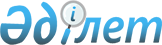 "2010-2012 жылдарға арналған аудандық бюджет туралы" Сарысу аудандық мәслихатының 2009 жылғы 24 желтоқсандағы № 30-5 шешіміне өзгерістер мен толықтырулар енгізу туралы
					
			Күшін жойған
			
			
		
					Жамбыл облысы Сарысу аудандық мәслихатының 2010 жылғы 16 сәуірдегі N 35-2 Шешімі. Жамбыл облысы Сарысу ауданының Әділет басқармасында 2010 жылғы 27 сәуірде 91 нөмірімен тіркелді. Күші жойылды - Жамбыл облысы Сарысу аудандық мәслихатының 2011 жылғы 08 маусымдағы № 51-11 Шешімімен      Ескерту. Күші жойылды - Жамбыл облысы Сарысу аудандық мәслихатының 2011.06.08 № 51-11 Шешімімен

      Қазақстан Республикасының 2008 жылғы 4 желтоқсандағы Бюджет кодексінің 106, 109-баптарына, «Қазақстан Республикасындағы жергілікті мемлекеттік басқару және өзін-өзі басқару туралы» Қазақстан Республикасының 2001 жылғы 23 қаңтардағы Заңының 6-бабына және «2010-2012 жылдарға арналған облыстық бюджет туралы» Жамбыл облыстық мәслихатының 2009 жылғы 11 желтоқсандағы № 19–3 шешіміне өзгерістер мен толықтыру енгізу туралы» Жамбыл облыстық мәслихатының 2010 жылғы 7 сәуірдегі № 23–6 шешіміне (Нормативтік құқықтық актілерді мемлекеттік тіркеу тізілімінде № 1740 болып тіркелген) сәйкес аудандық мәслихат Шешім етті:



      1. «2010-2012 жылдарға арналған аудандық бюджет туралы» Сарысу аудандық мәслихатының 2009 жылғы 24 желтоқсандағы № 30-5 шешіміне (Нормативтік құқықтық актілерді мемлекеттік тіркеу тізілімінде № 6-9-85 болып тіркелген, 2010 жылдың 20 қаңтардағы № 6 аудандық «Сарысу» газетінде жарияланған) келесі өзгерістер енгізілсін:



      1 тармақта:

      1) тармақшадағы «2 941 508» деген сандары «2 954 617» деген сандарымен ауыстырылсын;

      «2 668 001» деген сандары «2 681 110» деген сандарымен ауыстырылсын;

      2) тармақшадағы «2 947 161» деген сандары «2 960 270» деген сандарымен ауыстырылсын.



      Аталған шешімінің 1 және 7-қосымшалары осы шешімінің 1 және 2-қосымшаларына сәйкес жаңа басылымда мазмұндалсын.



      2. Осы шешім Әділет органдарында мемлекеттік тіркелген күннен бастап күшіне енеді және 2010 жылдың 1 қаңтарынан бастап қолданысқа енгізіледі.      Аудандық мәслихат                  Аудандық мәслихат

      сессиясының төрағасы               хатшысының міндетін атқарушы

      Д. Боханов                         М. Мизенбаев

Сарысу аудандық мәслихатының

2010 жылғы 16 сәуірдегі

№ 35-2 шешіміне 1-қосымшаСарысу аудандық мәслихатының

2009 жылғы 24 желтоқсандағы

№ 30-5 шешіміне 1-қосымша 2010 жылға арналған аудандық бюджет

Сарысу аудандық мәслихатының

2010 жылғы 16 сәуірдегі

№ 35-2 шешіміне 2-қосымшаСарысу аудандық мәслихатының

2009 жылғы 24 желтоқсандағы

№ 30-5 шешіміне 7-қосымша Ауданның маңызы бар қаланың, кенттің, ауылдық (селоның), ауылдық (селолық) округінің бюджеттік бағдарламаларымың теңгекестенің жалғасы
					© 2012. Қазақстан Республикасы Әділет министрлігінің «Қазақстан Республикасының Заңнама және құқықтық ақпарат институты» ШЖҚ РМК
				СанатыСанатыСанатыСанаты2010 жыл, сомасы, мың теңгеСыныбыСыныбыСыныбы2010 жыл, сомасы, мың теңгеIшкi сыныбыIшкi сыныбы2010 жыл, сомасы, мың теңгеАтауы123451. КІРІСТЕР29546171Салықтық түсімдер25764701Табыс салығы968062Жеке табыс салығы9680603Әлеуметтiк салық991681Әлеуметтік салық9916804Меншiкке салынатын салықтар518571Мүлiкке салынатын салықтар259003Жер салығы101574Көлiк құралдарына салынатын салық150005Бірыңғай жер салығы80005Тауарларға, жұмыстарға және қызметтер көрсетуге салынатын iшкi салықтар65852Акциздер13003Табиғи және басқа ресурстарды пайдаланғаны үшiн түсетiн түсiмдер28004Кәсiпкерлiк және кәсiби қызметтi жүргiзгенi үшiн алынатын алымдар24805Құмар ойын бизнеске салық508Заңдық мәнді іс-әрекеттерді жасағаны және (немесе) құжаттар бергені үшін оған уәкілеттігі бар мемлекеттік органдар немесе лауазымды адамдар алатын міндетті төлемдер32311Мемлекеттік баж32312Салықтық емес түсiмдер1141001Мемлекет меншіктен түсетін кірістер7005Мемлекет меншігіндегі мүлікті жалға беруден түсетін кірістер70002Мемлекеттік бюджеттен қаржыландырылатын мемлекеттік мекемелердің тауарларды (жұмыстарды, қызметтер көрсетуді) өткізуінен түсетін түсімдер101Мемлекеттік бюджеттен қаржыландырылатын мемлекеттік мекемелердің тауарларды (жұмыстарды, қызметтер көрсетуді) өткізуінен түсетін түсімдер1004Мемлекеттік бюджеттен қаржыландырылатын, сондай-ақ Қазақстан Республикасы Ұлттық Банкінің бюджетінен (шығыстар сметасынан) ұсталатын және қаржыландырылатын мемлекеттік мекемелер салатын айыппұлдар, өсімпұлдар, санкциялар, өндіріп алулар80001Мұнай секторы ұйымдарынан түсетін түсімдерді қоспағанда, мемлекеттік бюджеттен қаржыландырылатын, сондай-ақ Қазақстан Республикасы Ұлттық Банкінің бюджетінен (шығыстар сметасынан) ұсталатын және қаржыландырылатын мемлекеттік мекемелер салатын айыппұлдар, 800006Басқа да салықтық емес түсiмдер27001Басқа да салықтық емес түсiмдер27003Негізгі капиталды сатудан түсетін түсімдер445003Жердi және материалдық емес активтердi сату44501Жерді сату23002Материалдық емес активтердi сату21504Трансферттердің түсімдері268111002Мемлекеттiк басқарудың жоғары тұрған органдарынан түсетiн трансферттер26811102Облыстық бюджеттен түсетiн трансферттер2681110Функционалдық топФункционалдық топФункционалдық топФункционалдық топ2010 жыл, сомасы, мың теңгеБюджеттік бағдарламалардың әкiмшiсiБюджеттік бағдарламалардың әкiмшiсiБюджеттік бағдарламалардың әкiмшiсi2010 жыл, сомасы, мың теңгеБағдарламаБағдарлама2010 жыл, сомасы, мың теңге123452. ШЫҒЫНДАР296027001Жалпы сипаттағы мемлекеттiк қызметтер 161739112Аудан (облыстық маңызы бар қала) мәслихатының аппараты13764001Аудан (облыстық маңызы бар қала) мәслихатының қызметін қамтамасыз ету жөніндегі қызметтер13504004Мемлекеттік органдарды материалдық-техникалық жарақтандыру260122Аудан (облыстық маңызы бар қала) әкімінің аппараты46477001Аудан (облыстық маңызы бар қала) әкімінің қызметін қамтамасыз ету жөніндегі қызметтер40075003Мемлекеттік органдардың ғимараттарын, үй-жайлары және құрылыстарын күрделі жөндеу5000004Мемлекеттік органдарды материалдық-техникалық жарақтандыру1402123Қаладағы аудан, аудандық маңызы бар қала, кент, ауыл (село), ауылдық (селолық) округ әкімінің аппараты71318001Қаладағы аудан, аудандық маңызы бар қаланың, кент, ауыл (село), ауылдық (селолық) округ әкімінің қызметін қамтамасыз ету жөніндегі қызметтер70168023Мемлекеттік органдарды материалдық-техникалық жарақтандыру1150452Ауданның (облыстық маңызы бар қаланың) қаржы бөлімі20402001Аудандық бюджетті орындау және коммуналдық меншікті (облыстық маңызы бар қала) саласындағы мемлекеттік саясатты іске асыру жөніндегі қызметтер9405003Салық салу мақсатында мүлікті бағалауды жүргізу931011Коммуналдық меншікке түскен мүлікті есепке алу, сақтау, бағалау және сату10066453Ауданның (облыстық маңызы бар қаланың) экономика және бюджеттік жоспарлау бөлімі9778001Экономикалық саясатты, мемлекеттік жоспарлау жүйесін қалыптастыру мен дамыту және аудандық (облыстық маңызы бар қаланы) басқару саласындағы мемлекеттік саясатты іске асыру жөніндегі қызметтер977802Қорғаныс636122Аудан (облыстық маңызы бар қала) әкімінің аппараты636005Жалпыға бірдей әскери міндетті атқару шеңберіндегі іс-шаралар63604Бiлiм беру1675917464Ауданның (облыстық маңызы бар қаланың) білім бөлімі124307009Мектепке дейінгі тәрбие ұйымдарының қызметін қамтамасыз ету124307464Ауданның (облыстық маңызы бар қаланың) білім бөлімі1438854003Жалпы білім беру1307789006Балалар мен жеткіншектерге қосымша білім беру 131065464Ауданның (облыстық маңызы бар қаланың) білім бөлімі32 411018Кәсіптік оқытуды ұйымдастыру32 411464Ауданның (облыстық маңызы бар қаланың) білім бөлімі80345001Жергілікті деңгейде білім беру саласындағы мемлекеттік саясатты іске асыру жөніндегі қызметтер9014005Ауданның (облыстық маңызы бар қаланың) мемлекеттiк бiлiм беру мекемелер үшiн оқулықтармен оқу-әдiстемелiк кешендерді сатып алу және жеткiзу19008007Аудандық (қалалық) ауқымдағы мектеп олимпиадаларын және мектептен тыс іс-шараларды өткiзу263011Өңірлік жұмыспен қамту және кадрларды қайта даярлау стратегиясын іске асыру шеңберінде білім беру объектілерін күрделі, ағымдағы жөндеу5206006Әлеуметтiк көмек және әлеуметтiк қамсыздандыру274724123Қаладағы аудан, аудандық маңызы бар қала, кент, ауыл (село), ауылдық (селолық) округ әкімінің аппараты8821003Мұқтаж азаматтарға үйінде әлеуметтік көмек көрсету8 821451Ауданның (облыстық маңызы бар қаланың) жұмыспен қамту және әлеуметтік бағдарламалар бөлімі248102002Еңбекпен қамту бағдарламасы53392004Ауылдық жерлерде тұратын денсаулық сақтау, білім беру, әлеуметтік қамтамасыз ету, мәдениет және спорт мамандарына отын сатып алуға Қазақстан Республикасының заңнамасына сәйкес әлеуметтік көмек көрсету1620005Мемлекеттік атаулы әлеуметтік көмек 12000006Тұрғын үй көмегі70000007Жергілікті өкілетті органдардың шешімі бойынша мұқтаж азаматтардың жекелеген топтарына әлеуметтік көмек8307010Үйден тәрбиеленіп оқытылатын мүгедек балаларды материалдық қамтамасыз ету417001618 жасқа дейінгі балаларға мемлекеттік жәрдемақылар87666017Мүгедектерді оңалту жеке бағдарламасына сәйкес, мұқтаж мүгедектерді міндетті гигиеналық құралдармен қамтамасыз етуге, және ымдау тілі мамандарының, жеке көмекшілердің қызмет көрсету2991019Ұлы Отан соғысындағы Жеңістің 65 жылдығына Ұлы Отан соғысының қатысушылары мен мүгедектерінің жол жүруін қамтамасыз ету254020Ұлы Отан соғысындағы Жеңістің 65 жылдығына Ұлы Отан соғысының қатысушылары мен мүгедектеріне біржолғы материалдық көмекті төлеу7702464Ауданның (облыстық маңызы бар қаланың) білім бөлімі1500008Жергілікті өкілді органдардың шешімі бойынша білім беру ұйымдарының күндізгі оқу нысанында тәрбиеленушілерді қоғамдық көлікте (таксиден басқа) жеңілдікпен жол жүру түрінде әлеуметтік қолдау 1500451Ауданның (облыстық маңызы бар қаланың) жұмыспен қамту және әлеуметтік бағдарламалар бөлімі16 301001Жергілікті деңгейде облыстың жұмыспен қамтуды қамтамасыз ету үшін әлеуметтік бағдарламаларды іске асыру саласындағы мемлекеттік саясатты іске асыру жөніндегі қызметтер14 985011Жәрдемақыларды және басқа да әлеуметтік төлемдерді есептеу, төлеу мен жеткізу бойынша қызметтерге ақы төлеу1216022Мемлекеттік органдарды материалдық-техникалық жарақтандыру10007Тұрғын үй-коммуналдық шаруашылық527099458Ауданның (облыстық маңызы бар қаланың) тұрғын үй-коммуналдық шаруашылығы, жолаушылар көлігі және автомобиль жолдары бөлімі115007458004Азаматтардың жекелеген санаттарын тұрғын үймен қамтамасыз ету15007458031Кондоминиум объектісіне техникалық паспорттар дайындау 10000123Қаладағы аудан, аудандық маңызы бар қала, кент, ауыл (село), ауылдық (селолық) округ әкімінің аппараты25000014Елді мекендерді сумен жабдықтауды ұйымдастыру25000458Ауданның (облыстық маңызы бар қаланың) тұрғын үй-коммуналдық шаруашылығы, жолаушылар көлігі және автомобиль жолдары бөлімі317140011Шағын қалаларды жылумен жабдықтауды үздіксіз қамтамасыз ету313000012Сумен жабдықтау және су бөлу жүйесінің қызмет етуі 4140467Ауданның (облыстық маңызы бар қаланың) құрылыс бөлімі105550005Коммуналдық шаруашылығын дамыту1000006Сумен жабдықтау жүйесін дамыту104550123Қаладағы аудан, аудандық маңызы бар қала, кент, ауыл (село), ауылдық (селолық) округ әкімінің аппараты66909008Елді мекендерде көшелерді жарықтандыру19338009Елді мекендердің санитариясын қамтамасыз ету15798010Жерлеу орындарын күтіп-ұстау және туысы жоқ адамдарды жерлеу186011Елді мекендерді абаттандыру мен көгалдандыру31587458Ауданның (облыстық маңызы бар қаланың) тұрғын үй-коммуналдық шаруашылығы, жолаушылар көлігі және автомобиль жолдары бөлімі1000018Елді мекендерді абаттандыру мен көгалдандыру100008Мәдениет, спорт, туризм және ақпараттық кеңістiк118035455Ауданның (облыстық маңызы бар қаланың) мәдениет және тілдерді дамыту бөлімі58195003Мәдени-демалыс жұмысын қолдау58195465Ауданның (облыстық маңызы бар қаланың) дене шынықтыру және спорт бөлімі946006Аудандық (облыстық маңызы бар қалалық) деңгейде спорттық жарыстар өткiзу344007Әртүрлi спорт түрлерi бойынша аудан (облыстық маңызы бар қала) құрама командаларының мүшелерiн дайындау және олардың облыстық спорт жарыстарына қатысуы602455Ауданның (облыстық маңызы бар қаланың) мәдениет және тілдерді дамыту бөлімі34354006Аудандық (қалалық) кiтапханалардың жұмыс iстеуi34 354456Ауданның (облыстық маңызы бар қаланың) ішкі саясат бөлімі9318002Газеттер мен журналдар арқылы мемлекеттік ақпараттық саясат жүргізу 9318455Ауданның (облыстық маңызы бар қаланың) мәдениет және тілдерді дамыту бөлімі3684001Жергілікті деңгейде тілдерді және мәдениетті дамыту саласындағы мемлекеттік саясатты іске асыру жөніндегі қызметтер3584011Мемлекеттік органдарды материалдық-техникалық жарақтандыру100456Ауданның (облыстық маңызы бар қаланың) ішкі саясат бөлімі7567001Жергілікті деңгейде аппарат, мемлекеттілікті нығайту және азаматтардың әлеуметтік сенімділігін қалыптастыруда мемлекеттік саясатты іске асыру жөніндегі қызметтер4267003Жастар саясаты саласындағы өңірлік бағдарламаларды iске асыру3200007Мемлекеттік органдарды материалдық-техникалық жарақтандыру100465Ауданның (облыстық маңызы бар қаланың) дене шынықтыру және спорт бөлімі3971001Жергілікті деңгейде дене шынықтыру және спорт саласындағы мемлекеттік саясатты іске асыру жөніндегі қызметтер3871008Мемлекеттік органдарды материалдық-техникалық жарақтандыру10010Ауыл, су, орман, балық шаруашылығы, ерекше қорғалатын табиғи аумақтар, қоршаған ортаны және жануарлар дүниесін қорғау, жер қатынастары111654462Ауданның (облыстық маңызы бар қаланың) ауыл шаруашылық бөлімі7 869001Жергілікті деңгейде ауыл шаруашылығы саласындағы мемлекеттік саясатты іске асыру жөніндегі қызметтер6155007Мемлекеттік органдарды материалдық-техникалық жарақтандыру200099Республикалық бюджеттен берілетін нысаналы трансферттер есебінен аудандардың (облыстық маңызы бар қалалардың) бюджеттеріне ауылдық елді мекендер саласының мамандарына әлеуметтік қолдау шараларын іске асыру1514473Ауданның (облыстық маңызы бар қаланың) ветеринария бөлімі7555001Жергілікті деңгейде ветеринария саласындағы мемлекеттік саясатты іске асыру жөніндегі қызметтер4151004Мемлекеттік органдарды материалдық-техникалық жарақтандыру1806005Мал көмінділерінің (биотермиялық шұңқырлардың) жұмыс істеуін қамтамасыз ету348007Қаңғыбас иттер мен мысықтарды аулауды және жоюды ұйымдастыру250008Алып қойылатын және жойылатын ауру жануарлардың, жануарлардан алынатын өнімдер мен шикізаттың құнын иелеріне өтеу1000463Ауданның (облыстық маңызы бар қаланың) жер қатынастары бөлімі4957001Аудан (облыстық маңызы бар қала) аумағында жер қатынастарын реттеу саласындағы мемлекеттік саясатты іске асыру жөніндегі қызметтер4757006Аудандық маңызы бар қалалардың, кенттердiң, ауылдардың (селолардың), ауылдық (селолық) округтердiң шекарасын белгiлеу кезiнде жүргiзiлетiн жерге орналастыру100008Мемлекеттік органдарды материалдық-техникалық жарақтандыру100455Ауданның (облыстық маңызы бар қаланың) мәдениет және тілдерді дамыту бөлімі35900008Өңірлік жұмыспен қамту және кадрларды қайта даярлау стратегиясын іске асыру шеңберінде ауылдарда (селоларда), ауылдық округтерде әлеуметтік жобаларды қаржыландыру35900462Ауданның (облыстық маңызы бар қаланың) ауыл шаруашылық бөлімі0009Эпизоотияға қарсы іс-шаралар жүргізу0473Ауданның (облыстық маңызы бар қаланың) ветеринария бөлімі55373011Эпизоотияға қарсы іс-шаралар жүргізу5537311Өнеркәсіп, сәулет, қала құрылысы және құрылыс қызметі8796467Ауданның (облыстық маңызы бар қаланың) құрылыс бөлімі5201001Жергілікті деңгейде құрылыс саласындағы мемлекеттік саясатты іске асыру жөніндегі қызметтер4051018Мемлекеттік органдарды материалдық-техникалық жарақтандыру100108Жергілікті бюджеттік инвестициялық жобалардың және концессиялық жобалардың техникалық-экономикалық негіздемелерін әзірлеу және оларға сараптама жасау1050468Ауданның (облыстық маңызы бар қаланың) сәулет және қала құрылысы бөлімі3595001Жергілікті деңгейде сәулет және қала құрылысы саласындағы мемлекеттік саясатты іске асыру жөніндегі қызметтер3495005Мемлекеттік органдарды материалдық-техникалық жарақтандыру10012Көлiк және коммуникация8500123Қаладағы аудан, аудандық маңызы бар қала, кент, ауыл (село), ауылдық (селолық) округ әкімінің аппараты7500012Аудандық маңызы бар қалаларда, кенттерде, ауылдарда (селоларда), ауылдық (селолық) округтерде автомобиль жолдарын инфрақұрылымын дамыту3000013Аудандық маңызы бар қалаларда, кенттерде, ауылдарда (селоларда), ауылдық (селолық) округтерде автомобиль жолдарының жұмыс істеуін қамтамасыз ету4500458Ауданның (облыстық маңызы бар қаланың) тұрғын үй-коммуналдық шаруашылығы, жолаушылар көлігі және автомобиль жолдары бөлімі1000023Автомобиль жолдарының жұмыс істеуін қамтамасыз ету100013Басқалар13983469Ауданның (облыстық маңызы бар қаланың) кәсіпкерлік бөлімі4107001Жергілікті деңгейде кәсіпкерлік пен өнеркәсіпті дамыту саласындағы мемлекеттік саясатты іске асыру жөніндегі қызметтер4007005Мемлекеттік органдарды материалдық-техникалық жарақтандыру100452Ауданның (облыстық маңызы бар қаланың) қаржы бөлімі5428012Ауданның (облыстық маңызы бар қаланың) жергілікті атқарушы органының резерві 5428458Ауданның (облыстық маңызы бар қаланың) тұрғын үй-коммуналдық шаруашылығы, жолаушылар көлігі және автомобиль жолдары бөлімі4448001Жергілікті деңгейде тұрғын үй-коммуналдық шаруашылығы, жолаушылар көлігі және автомобиль жолдары саласындағы мемлекеттік саясатты іске асыру жөніндегі қызметтер4348014Мемлекеттік органдарды материалдық-техникалық жарақтандыру10015Трансферттер59187452Ауданның (облыстық маңызы бар қаланың) қаржы бөлімі59187006Нысаналы пайдаланылмаған (толық пайдаланылмаған) трансферттерді қайтару415020Бюджет саласындағы еңбекақы төлеу қорының өзгеруіне байланысты жоғары тұрған бюджеттерге берілетін ағымдағы нысаналы трансферттер587723. ТАЗА БЮДЖЕТТІК КРЕДИТ БЕРУ 1072510Ауыл, су, орман, балық шаруашылығы, ерекше қорғалатын табиғи аумақтар, қоршаған ортаны және жануарлар дүниесін қорғау, жер қатынастары10725462Ауданның (облыстық маңызы бар қаланың) ауыл шаруашылық бөлімі10725008Ауылдық елді мекендердің әлеуметтік саласының мамандарын әлеуметтік қолдау шараларын іске асыру үшін жергілікті атқарушы органдарға берілетін бюджеттік кредиттер107255Бюджеттік кредиттерді өтеу001Бюджеттік кредиттерді өтеу01Мемлекеттік бюджеттен берілген бюджеттік кредиттерді өтеу04. ҚАРЖЫ АКТИВТЕРІМЕН ЖАСАЛАТЫН ОПЕРАЦИЯЛАР БОЙЫНША САЛЬДО05. БЮДЖЕТ ТАПШЫЛЫҒЫ (профициті)-163786. БЮДЖЕТ ТАПШЫЛЫҒЫН ҚАРЖЫЛАНДЫРУ (профицитін пайдалану)163787Қарыздар түсімі10725002Қарыз алу келісім-шарттары10725003Ауданның (облыстық маңызы бар қаланың) жергілікті атқарушы органы алатын қарыздар1072516Қарыздарды өтеу08001002Бюджет қаражаты қалдықтарының қозғалысы5653Қаладағы аудан, аудандық маңызы бар қала, кент, ауыл (село), ауылдық (селолық) округ әкімінің аппараттарының атауыБағдарламалар атауыБағдарламалар атауыБағдарламалар атауыБағдарламалар атауыБағдарламалар атауыБағдарламалар атауыБағдарламалар атауыБағдарламалар атауыБағдарламалар атауыБағдарламалар атауыБағдарламалар атауыБағдарламалар атауыБағдарламалар атауыБағдарламалар атауыБағдарламалар атауыҚаладағы аудан, аудандық маңызы бар қала, кент, ауыл (село), ауылдық (селолық) округ әкімінің аппараттарының атауы001 "Қаладағы ауданның, аудандық маңызы бар қаланың, кенттің, ауылдың (селоның), ауылдық (селолық) округтің әкімі аппаратының қызметін қамтамасыз ету"001 "Қаладағы ауданның, аудандық маңызы бар қаланың, кенттің, ауылдың (селоның), ауылдық (селолық) округтің әкімі аппаратының қызметін қамтамасыз ету"001 "Қаладағы ауданның, аудандық маңызы бар қаланың, кенттің, ауылдың (селоның), ауылдық (селолық) округтің әкімі аппаратының қызметін қамтамасыз ету"023 "Мемлекеттік органдарды материалдық-техникалық жарақтандыру"023 "Мемлекеттік органдарды материалдық-техникалық жарақтандыру"023 "Мемлекеттік органдарды материалдық-техникалық жарақтандыру"003 "Мұқтаж азаматтарға үйінде әлеуметтік көмек көрсету"003 "Мұқтаж азаматтарға үйінде әлеуметтік көмек көрсету"003 "Мұқтаж азаматтарға үйінде әлеуметтік көмек көрсету"008 "Елді мекендерде көшелерді жарықтандыру"008 "Елді мекендерде көшелерді жарықтандыру"008 "Елді мекендерде көшелерді жарықтандыру"009 "Елді мекендердің санитариясын қамтамасыз ету"009 "Елді мекендердің санитариясын қамтамасыз ету"009 "Елді мекендердің санитариясын қамтамасыз ету"Қаладағы аудан, аудандық маңызы бар қала, кент, ауыл (село), ауылдық (селолық) округ әкімінің аппараттарының атауы2010 жыл2011 жыл2012 жыл2010 жыл2011 жыл2012 жыл2010 жыл2011 жыл2012 жыл2010 жыл2011 жыл2012 жыл2010 жыл2011 жыл2012 жылЖаңатас қаласы әкімінің аппараты162441718418541250488859526662180412310248515748212228Байқадам ауылдық округінің аппараты9203101031098610010451236138145026928950108116Жайылма ауылдық округінің аппараты586260966596100535638719137147158161173Жаңарық ауылдық округінің аппараты512454285903100419501561150161173Жанаталап ауылдық округінің аппараты541356646148100551662741100108116Игілік ауылдық округінің аппараты55695756626410097211631302100108116Тоғызкент ауылдық округінің аппараты551757686257100411492550100108116108116Қамқалы ауылдық округінің аппараты593558736375100808692161173Түркістан ауылдық округінің аппараты581659936516100100108116Досбол ауылдық округінің аппараты548556586135100808692108116Барлығы:701687352379721115000882111916193383491375315798858922Қаладағы аудан, аудандық маңызы бар қала, кент, ауыл (село), ауылдық (селолық) округ әкімінің аппараттарының атауыБағдарламалар атауыБағдарламалар атауыБағдарламалар атауыБағдарламалар атауыБағдарламалар атауыБағдарламалар атауыБағдарламалар атауыБағдарламалар атауыБағдарламалар атауыБағдарламалар атауыБағдарламалар атауыБағдарламалар атауыБағдарламалар атауыБағдарламалар атауыБағдарламалар атауыҚаладағы аудан, аудандық маңызы бар қала, кент, ауыл (село), ауылдық (селолық) округ әкімінің аппараттарының атауы010 "Жерлеу орындарын күтіп-ұстау және туысы жоқ адамдарды жерлеу"010 "Жерлеу орындарын күтіп-ұстау және туысы жоқ адамдарды жерлеу"010 "Жерлеу орындарын күтіп-ұстау және туысы жоқ адамдарды жерлеу"011 "Елді мекендерді абаттандыру мен көгалдандыру"011 "Елді мекендерді абаттандыру мен көгалдандыру"011 "Елді мекендерді абаттандыру мен көгалдандыру"012 "Аудандық маңызы бар қалаларда, кенттерде, ауылдарда (селоларда), ауылдық (селолық) округтерде автомобиль жолдарын инфрақұрылымын дамыту"012 "Аудандық маңызы бар қалаларда, кенттерде, ауылдарда (селоларда), ауылдық (селолық) округтерде автомобиль жолдарын инфрақұрылымын дамыту"012 "Аудандық маңызы бар қалаларда, кенттерде, ауылдарда (селоларда), ауылдық (селолық) округтерде автомобиль жолдарын инфрақұрылымын дамыту"013 "Аудандық маңызы бар қалаларда, кенттерде, ауылдарда (селоларда), ауылдық (селолық) округтерде автомобиль жолдарының жұмыс істеуін қамтамасыз ету"013 "Аудандық маңызы бар қалаларда, кенттерде, ауылдарда (селоларда), ауылдық (селолық) округтерде автомобиль жолдарының жұмыс істеуін қамтамасыз ету"013 "Аудандық маңызы бар қалаларда, кенттерде, ауылдарда (селоларда), ауылдық (селолық) округтерде автомобиль жолдарының жұмыс істеуін қамтамасыз ету"014 "Елді мекендерді сумен жабдықтауды ұйымдастыру"014 "Елді мекендерді сумен жабдықтауды ұйымдастыру"014 "Елді мекендерді сумен жабдықтауды ұйымдастыру"Қаладағы аудан, аудандық маңызы бар қала, кент, ауыл (село), ауылдық (селолық) округ әкімінің аппараттарының атауы2010 жыл2011 жыл2012 жыл2010 жыл2011 жыл2010 жыл2011 жыл2012 жыл2010 жыл2011 жыл2010 жыл2011 жыл2012 жыл2010 жыл2011 жылЖаңатас қаласы әкімінің аппараты228164176190310872281641761903108722816417619031087Байқадам ауылдық округінің аппараты116222425250116222425250116222425250Жайылма ауылдық округінің аппараты173501735017350Жаңарық ауылдық округінің аппараты505050Жанаталап ауылдық округінің аппараты505050Игілік ауылдық округінің аппаратыТоғызкент ауылдық округінің аппараты116116116Қамқалы ауылдық округінің аппараты173173173Түркістан ауылдық округінің аппараты505050Досбол ауылдық округінің аппараты116501165011650Барлығы:922186200215315879221862002153158792218620021531587